Banks and Building Societies may not accept Direct Debit Instructions for some types of accounts – ie Savings AccountsYou will require a UK Sterling Current Account to set up a Direct Debit OCTOBER 2024 – MAY 2025Completed DD Mandates should be returned to the Finance Office a MINIMUM of 15 working days before the Collection Date, preferably as early as possible.PAYMENT DATESPLAN A						PLAN B		9th October 2024					31st October 20248th November 2024					29th November 20249th December 2024					31st December 20249th January 2025					31st January 202510th February 2025					28th February 202510th March 2025					31st March 20259th April 2025					30th April 20259th May 2025						30th May 2025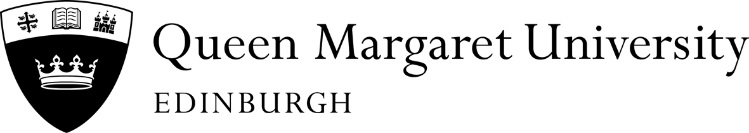 Please  fill in the whole form using a ball point pen and send to:Please  fill in the whole form using a ball point pen and send to:Please  fill in the whole form using a ball point pen and send to:Please  fill in the whole form using a ball point pen and send to:Please  fill in the whole form using a ball point pen and send to:Please  fill in the whole form using a ball point pen and send to:Please  fill in the whole form using a ball point pen and send to:Please  fill in the whole form using a ball point pen and send to:Please  fill in the whole form using a ball point pen and send to: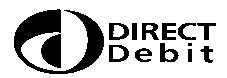 Instruction to your Bank or Building Society to pay by Direct Debit Instruction to your Bank or Building Society to pay by Direct Debit Instruction to your Bank or Building Society to pay by Direct Debit Instruction to your Bank or Building Society to pay by Direct Debit Instruction to your Bank or Building Society to pay by Direct Debit Instruction to your Bank or Building Society to pay by Direct Debit Instruction to your Bank or Building Society to pay by Direct Debit Instruction to your Bank or Building Society to pay by Direct Debit Instruction to your Bank or Building Society to pay by Direct Debit Instruction to your Bank or Building Society to pay by Direct Debit Instruction to your Bank or Building Society to pay by Direct Debit Instruction to your Bank or Building Society to pay by Direct Debit Instruction to your Bank or Building Society to pay by Direct Debit Instruction to your Bank or Building Society to pay by Direct Debit Finance DepartmentQueen Margaret University Queen Margaret University DriveMUSSELBURGH    EH21 6UUFinance DepartmentQueen Margaret University Queen Margaret University DriveMUSSELBURGH    EH21 6UUFinance DepartmentQueen Margaret University Queen Margaret University DriveMUSSELBURGH    EH21 6UUFinance DepartmentQueen Margaret University Queen Margaret University DriveMUSSELBURGH    EH21 6UUFinance DepartmentQueen Margaret University Queen Margaret University DriveMUSSELBURGH    EH21 6UUFinance DepartmentQueen Margaret University Queen Margaret University DriveMUSSELBURGH    EH21 6UUFinance DepartmentQueen Margaret University Queen Margaret University DriveMUSSELBURGH    EH21 6UUFinance DepartmentQueen Margaret University Queen Margaret University DriveMUSSELBURGH    EH21 6UUFinance DepartmentQueen Margaret University Queen Margaret University DriveMUSSELBURGH    EH21 6UUPlease enter the full ACCOM FEE   less your £250 prepayment – if this has already been paid to QMUAccommodation £…………..Tuition £…………..(ONLY REQUIRED IF YOU ARE SELF FUNDING)Plan A or B …………… See over for detailsOriginator’s Identification NumberPlease enter the full ACCOM FEE   less your £250 prepayment – if this has already been paid to QMUAccommodation £…………..Tuition £…………..(ONLY REQUIRED IF YOU ARE SELF FUNDING)Plan A or B …………… See over for detailsOriginator’s Identification NumberPlease enter the full ACCOM FEE   less your £250 prepayment – if this has already been paid to QMUAccommodation £…………..Tuition £…………..(ONLY REQUIRED IF YOU ARE SELF FUNDING)Plan A or B …………… See over for detailsOriginator’s Identification NumberPlease enter the full ACCOM FEE   less your £250 prepayment – if this has already been paid to QMUAccommodation £…………..Tuition £…………..(ONLY REQUIRED IF YOU ARE SELF FUNDING)Plan A or B …………… See over for detailsOriginator’s Identification NumberPlease enter the full ACCOM FEE   less your £250 prepayment – if this has already been paid to QMUAccommodation £…………..Tuition £…………..(ONLY REQUIRED IF YOU ARE SELF FUNDING)Plan A or B …………… See over for detailsOriginator’s Identification NumberPlease enter the full ACCOM FEE   less your £250 prepayment – if this has already been paid to QMUAccommodation £…………..Tuition £…………..(ONLY REQUIRED IF YOU ARE SELF FUNDING)Plan A or B …………… See over for detailsOriginator’s Identification NumberPlease enter the full ACCOM FEE   less your £250 prepayment – if this has already been paid to QMUAccommodation £…………..Tuition £…………..(ONLY REQUIRED IF YOU ARE SELF FUNDING)Plan A or B …………… See over for detailsOriginator’s Identification NumberPlease enter the full ACCOM FEE   less your £250 prepayment – if this has already been paid to QMUAccommodation £…………..Tuition £…………..(ONLY REQUIRED IF YOU ARE SELF FUNDING)Plan A or B …………… See over for detailsOriginator’s Identification NumberPlease enter the full ACCOM FEE   less your £250 prepayment – if this has already been paid to QMUAccommodation £…………..Tuition £…………..(ONLY REQUIRED IF YOU ARE SELF FUNDING)Plan A or B …………… See over for detailsOriginator’s Identification NumberPlease enter the full ACCOM FEE   less your £250 prepayment – if this has already been paid to QMUAccommodation £…………..Tuition £…………..(ONLY REQUIRED IF YOU ARE SELF FUNDING)Plan A or B …………… See over for detailsOriginator’s Identification NumberPlease enter the full ACCOM FEE   less your £250 prepayment – if this has already been paid to QMUAccommodation £…………..Tuition £…………..(ONLY REQUIRED IF YOU ARE SELF FUNDING)Plan A or B …………… See over for detailsOriginator’s Identification NumberPlease enter the full ACCOM FEE   less your £250 prepayment – if this has already been paid to QMUAccommodation £…………..Tuition £…………..(ONLY REQUIRED IF YOU ARE SELF FUNDING)Plan A or B …………… See over for detailsOriginator’s Identification NumberPlease enter the full ACCOM FEE   less your £250 prepayment – if this has already been paid to QMUAccommodation £…………..Tuition £…………..(ONLY REQUIRED IF YOU ARE SELF FUNDING)Plan A or B …………… See over for detailsOriginator’s Identification NumberPlease enter the full ACCOM FEE   less your £250 prepayment – if this has already been paid to QMUAccommodation £…………..Tuition £…………..(ONLY REQUIRED IF YOU ARE SELF FUNDING)Plan A or B …………… See over for detailsOriginator’s Identification NumberPlease enter the full ACCOM FEE   less your £250 prepayment – if this has already been paid to QMUAccommodation £…………..Tuition £…………..(ONLY REQUIRED IF YOU ARE SELF FUNDING)Plan A or B …………… See over for detailsOriginator’s Identification Number80099116699Student NameStudent NameStudent NameStudent NameStudent NameStudent NameStudent NameStudent NameStudent NameStudent Matriculation NumberStudent Matriculation NumberStudent Matriculation NumberStudent Matriculation NumberStudent Matriculation NumberStudent Matriculation NumberStudent Matriculation NumberStudent Matriculation NumberStudent Matriculation NumberStudent Matriculation NumberStudent Matriculation NumberStudent Matriculation NumberStudent Matriculation NumberStudent Matriculation NumberStudent Matriculation NumberStudent Matriculation NumberStudent Matriculation NumberName (s) of Account Holder(s)Name (s) of Account Holder(s)Name (s) of Account Holder(s)Name (s) of Account Holder(s)Name (s) of Account Holder(s)Name (s) of Account Holder(s)Name (s) of Account Holder(s)Name (s) of Account Holder(s)Name (s) of Account Holder(s)Instruction to your Bank of Building SocietyInstruction to your Bank of Building SocietyInstruction to your Bank of Building SocietyInstruction to your Bank of Building SocietyInstruction to your Bank of Building SocietyInstruction to your Bank of Building SocietyInstruction to your Bank of Building SocietyInstruction to your Bank of Building SocietyInstruction to your Bank of Building SocietyInstruction to your Bank of Building SocietyInstruction to your Bank of Building SocietyInstruction to your Bank of Building SocietyInstruction to your Bank of Building SocietyInstruction to your Bank of Building SocietyInstruction to your Bank of Building SocietyInstruction to your Bank of Building SocietyInstruction to your Bank of Building SocietyBank/Building Society account numberBank/Building Society account numberBank/Building Society account numberBank/Building Society account numberBank/Building Society account numberBank/Building Society account numberBank/Building Society account numberBank/Building Society account numberBank/Building Society account numberPlease pay Queen Margaret University Direct Debits from the account detailed in this Instruction subject to the safeguards assured by the Direct Debit Guarantee.Please pay Queen Margaret University Direct Debits from the account detailed in this Instruction subject to the safeguards assured by the Direct Debit Guarantee.Please pay Queen Margaret University Direct Debits from the account detailed in this Instruction subject to the safeguards assured by the Direct Debit Guarantee.Please pay Queen Margaret University Direct Debits from the account detailed in this Instruction subject to the safeguards assured by the Direct Debit Guarantee.Please pay Queen Margaret University Direct Debits from the account detailed in this Instruction subject to the safeguards assured by the Direct Debit Guarantee.Please pay Queen Margaret University Direct Debits from the account detailed in this Instruction subject to the safeguards assured by the Direct Debit Guarantee.Please pay Queen Margaret University Direct Debits from the account detailed in this Instruction subject to the safeguards assured by the Direct Debit Guarantee.Please pay Queen Margaret University Direct Debits from the account detailed in this Instruction subject to the safeguards assured by the Direct Debit Guarantee.Please pay Queen Margaret University Direct Debits from the account detailed in this Instruction subject to the safeguards assured by the Direct Debit Guarantee.Please pay Queen Margaret University Direct Debits from the account detailed in this Instruction subject to the safeguards assured by the Direct Debit Guarantee.Please pay Queen Margaret University Direct Debits from the account detailed in this Instruction subject to the safeguards assured by the Direct Debit Guarantee.Please pay Queen Margaret University Direct Debits from the account detailed in this Instruction subject to the safeguards assured by the Direct Debit Guarantee.Please pay Queen Margaret University Direct Debits from the account detailed in this Instruction subject to the safeguards assured by the Direct Debit Guarantee.Please pay Queen Margaret University Direct Debits from the account detailed in this Instruction subject to the safeguards assured by the Direct Debit Guarantee.Please pay Queen Margaret University Direct Debits from the account detailed in this Instruction subject to the safeguards assured by the Direct Debit Guarantee.Please pay Queen Margaret University Direct Debits from the account detailed in this Instruction subject to the safeguards assured by the Direct Debit Guarantee.Please pay Queen Margaret University Direct Debits from the account detailed in this Instruction subject to the safeguards assured by the Direct Debit Guarantee.I understand that this Instruction may remain with Queen Margaret University and, if so, details will be passed electronically to my Bank/ Building Society.I understand that this Instruction may remain with Queen Margaret University and, if so, details will be passed electronically to my Bank/ Building Society.I understand that this Instruction may remain with Queen Margaret University and, if so, details will be passed electronically to my Bank/ Building Society.I understand that this Instruction may remain with Queen Margaret University and, if so, details will be passed electronically to my Bank/ Building Society.I understand that this Instruction may remain with Queen Margaret University and, if so, details will be passed electronically to my Bank/ Building Society.I understand that this Instruction may remain with Queen Margaret University and, if so, details will be passed electronically to my Bank/ Building Society.I understand that this Instruction may remain with Queen Margaret University and, if so, details will be passed electronically to my Bank/ Building Society.I understand that this Instruction may remain with Queen Margaret University and, if so, details will be passed electronically to my Bank/ Building Society.I understand that this Instruction may remain with Queen Margaret University and, if so, details will be passed electronically to my Bank/ Building Society.I understand that this Instruction may remain with Queen Margaret University and, if so, details will be passed electronically to my Bank/ Building Society.I understand that this Instruction may remain with Queen Margaret University and, if so, details will be passed electronically to my Bank/ Building Society.I understand that this Instruction may remain with Queen Margaret University and, if so, details will be passed electronically to my Bank/ Building Society.I understand that this Instruction may remain with Queen Margaret University and, if so, details will be passed electronically to my Bank/ Building Society.I understand that this Instruction may remain with Queen Margaret University and, if so, details will be passed electronically to my Bank/ Building Society.I understand that this Instruction may remain with Queen Margaret University and, if so, details will be passed electronically to my Bank/ Building Society.I understand that this Instruction may remain with Queen Margaret University and, if so, details will be passed electronically to my Bank/ Building Society.I understand that this Instruction may remain with Queen Margaret University and, if so, details will be passed electronically to my Bank/ Building Society.Branch Sort CodeBranch Sort CodeBranch Sort CodeBranch Sort CodeBranch Sort CodeBranch Sort CodeBranch Sort CodeBranch Sort CodeBranch Sort CodeName and full postal address of your Bank or Building SocietyName and full postal address of your Bank or Building SocietyName and full postal address of your Bank or Building SocietyName and full postal address of your Bank or Building SocietyName and full postal address of your Bank or Building SocietyName and full postal address of your Bank or Building SocietyName and full postal address of your Bank or Building SocietyName and full postal address of your Bank or Building SocietyName and full postal address of your Bank or Building SocietySignature(s)Signature(s)Signature(s)Signature(s)Signature(s)Signature(s)Signature(s)Signature(s)Signature(s)Signature(s)Signature(s)Signature(s)Signature(s)Signature(s)Signature(s)Signature(s)Signature(s)To: The Manager                                             Bank / Building SocietyTo: The Manager                                             Bank / Building SocietyTo: The Manager                                             Bank / Building SocietyTo: The Manager                                             Bank / Building SocietyTo: The Manager                                             Bank / Building SocietyTo: The Manager                                             Bank / Building SocietyTo: The Manager                                             Bank / Building SocietyTo: The Manager                                             Bank / Building SocietyTo: The Manager                                             Bank / Building SocietyAddressAddressAddressAddressAddressAddressAddressAddressAddress                                                                            Postcode                                                                            Postcode                                                                            Postcode                                                                            Postcode                                                                            Postcode                                                                            Postcode                                                                            Postcode                                                                            Postcode                                                                            PostcodeDateDateDateDateDateDateDateDateDateDateDateDateDateDateDateDateDateThis guarantee should be detached and retained by the Payer.TheDirect DebitGuarantee	This Guarantee is offered by all Banks and Building Societies that accept instructions to pay Direct Debits.If there are any changes to the amount, date or frequency of your Direct Debit Queen Margaret University will notify you 5 working days in advance of your account being debited or as otherwise agreed.  If you request Queen Margaret University to collect a payment, confirmation of the amount and date will be given to you at the time of the request.If an error is made in the payment of your Direct Debit Queen Margaret University or your bank or building society, you are entitled to a full and immediate refund of the amount paid from your bank or building society – if you receive a refund you are not entitled to, you must pay it back when Queen Margaret University asks you to.You can cancel a Direct Debit at any time by simply contacting your bank or building society.  Written confirmation may be required.  Please also notify us.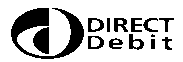 